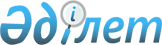 О внесении изменений и дополнения в постановление Правительства Республики Казахстан от 26 декабря 2003 года N 1327Постановление Правительства Республики Казахстан от 17 сентября 2004 года N 197с    Правительство Республики Казахстан постановляет: 

    1. Внести в  постановление  Правительства Республики Казахстан от 26 декабря 2003 года N 1327 "Об утверждении паспортов республиканских бюджетных программ на 2004 год" следующие изменения и дополнение: 

    в  приложении 357  к указанному постановлению: 

    в пункте 5: 

    слово "части" исключить; 

    слова "содержание радиоконтрольного и радиоизмерительного оборудования, а также радиоконтрольных пунктов" заменить словами "техническое сопровождение системы радиомониторинга радиочастотного спектра и системы учета данных радиоизлучающих средств гражданского назначения"; 

    в таблице пункта 6 в графе 5: 

    слово "части" исключить; 

    слова "10000-кратного размера месячного расчетного показателя" заменить словами 

"20 190 тыс.тенге, в том числе включающего в себя разработку предпроектной и проектной документации на создание наземного комплекса управления космическими аппаратами и системы мониторинга связи"; 

    слова "охрана 19 помещений; содержание 19 стационарных радиоконтрольных пунктов (СРКП); аренда помещений для 19 СРКП; аренда 26 боксов для спецавтотранспорта; содержание 26 единиц спецавтотранспорта;", "услуги связи - 19 аппаратов." заменить словами "охрана 15 помещений; содержание 15 стационарных радиоконтрольных пунктов (СРКП); аренда помещений для 15 СРКП; аренда 6 боксов для спецавтотранспорта; содержание 6 единиц спецавтотранспорта;", "услуги связи - 15 аппаратов."; 

    дополнить словами "Разработка и внедрение проекта выделенной сети передачи данных в электронном виде для республиканской учетной базы данных радиочастотных присвоений.". 

    2. Настоящее постановление вступает в силу со дня подписания.     Премьер-Министр 

    Республики Казахстан 
					© 2012. РГП на ПХВ «Институт законодательства и правовой информации Республики Казахстан» Министерства юстиции Республики Казахстан
				